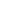 На объекте произведены работы:Прокладка магистралей систем водоснабжения, отопления.Прокладка магистралей систем электроснабжения в строение.Подготовка песчано-гравийного основания под парковку.Устройство арматурного каркаса парковочной площадки.Устройство арматурного каркаса лестницы во двор.Устройство колодца ливневых стоков.Проведенные контрольные мероприятия:Визуальное обследование систем водоснабжения, отопления.Визуальное обследование систем электроснабжения.Визуальное обследование песчано-гравийного основания парковки.Инструментальное обследование песчано-гравийного основания.Визуальное обследование арматурных каркасов парковки и лестницы.Инструментальное обследование арматурных каркасов парковки и лестницы.Обследование фундамента строения и отмостки по его периметру на прочность, методом упругого отскока.Исследование смет от подрядчика на предмет объективности.Исследование коммерческих предложений по слаботочным системам.Замечания:Арматура имеет следы ржавчины. (устранено)На строительной площадке беспорядок, строительный мусор, нет определенной локации для складирования материалов. (устранено)Выводы:Работы на объекте идут хорошими темпами.Грубых нарушений по производству работ не обнаружено.Замечания по дефектам и недостаткам, исправляются подрядчиком без лишних споров.Рекомендации:Произвести обработку арматурных каркасов кислотами, перед заливкой бетона.Выезды: 19,07,201621,07,201625,08,2016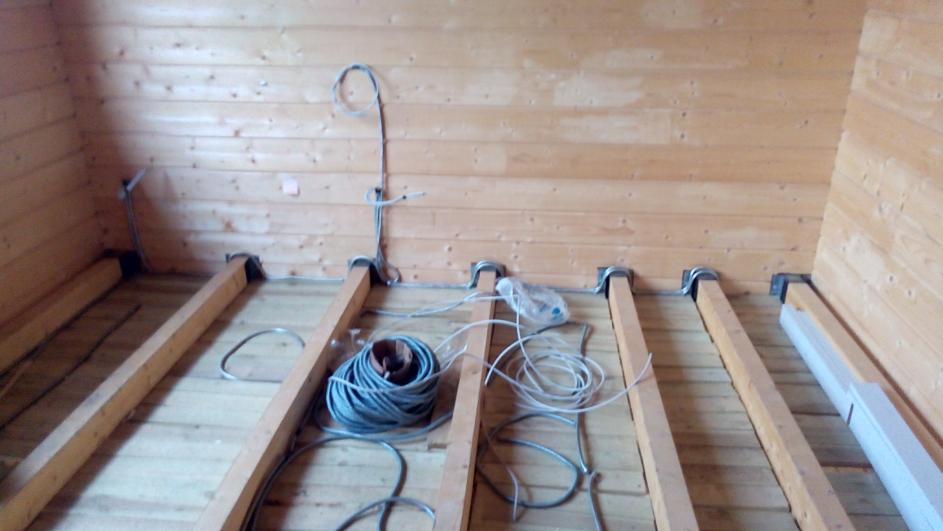 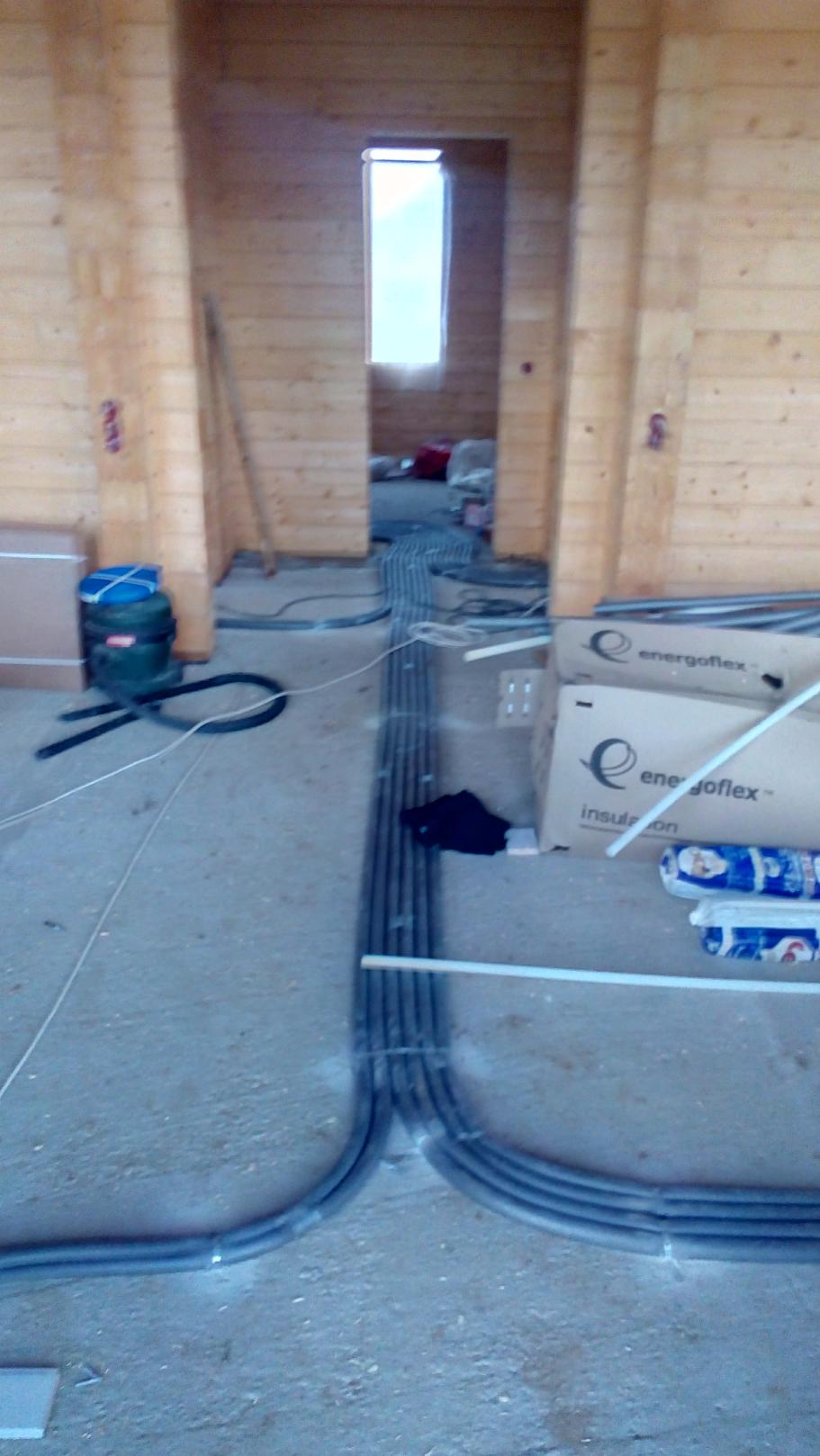 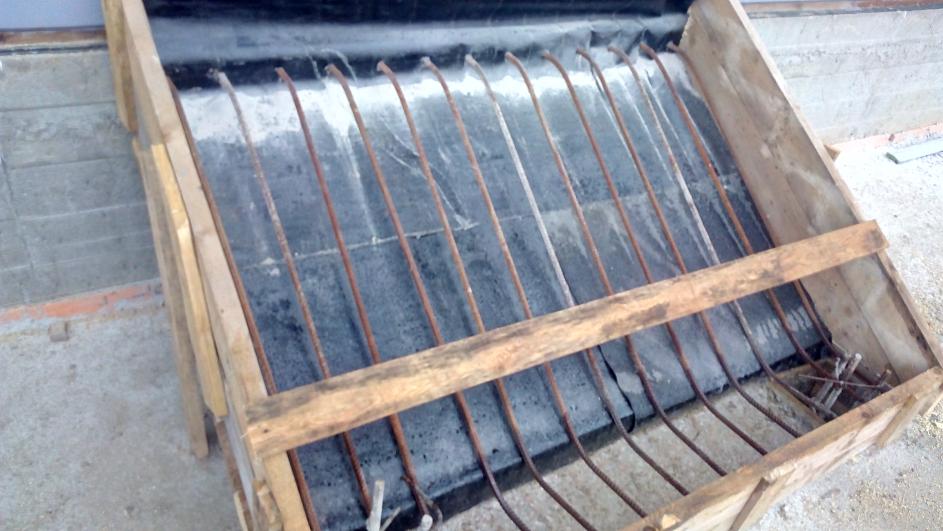 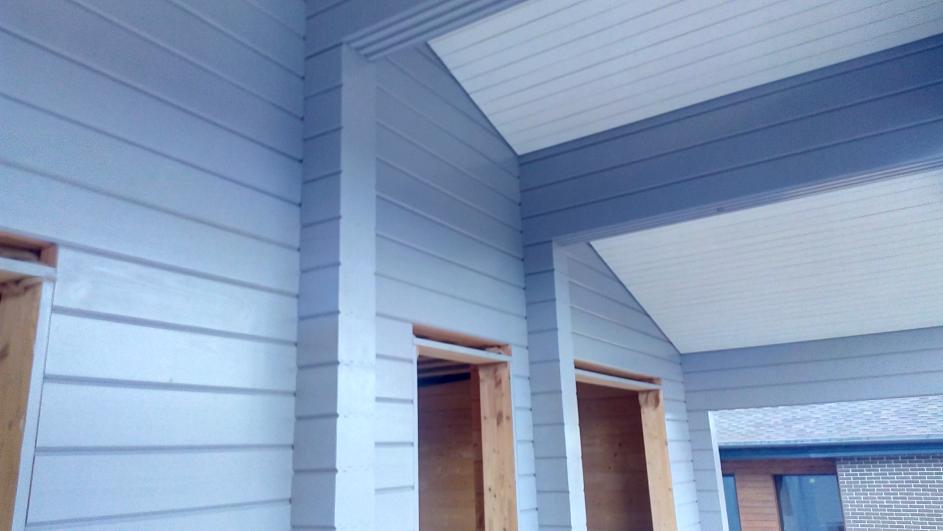 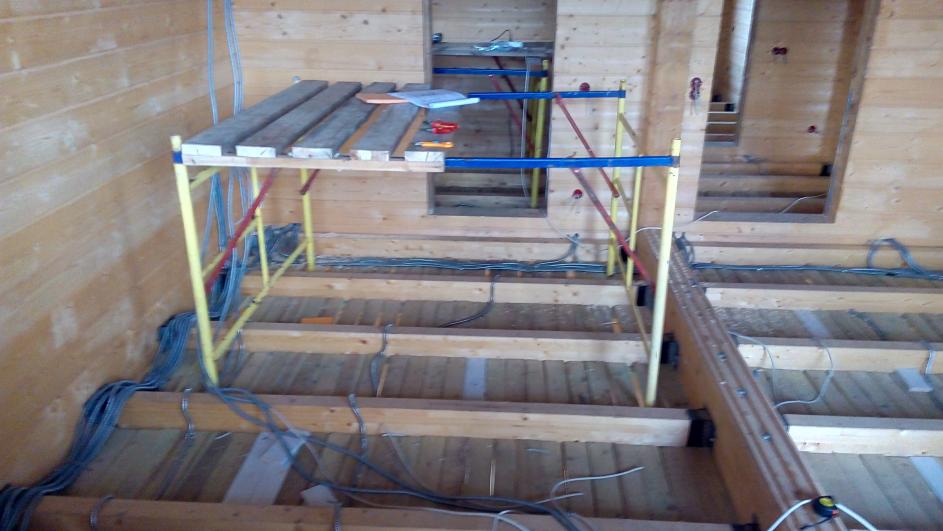 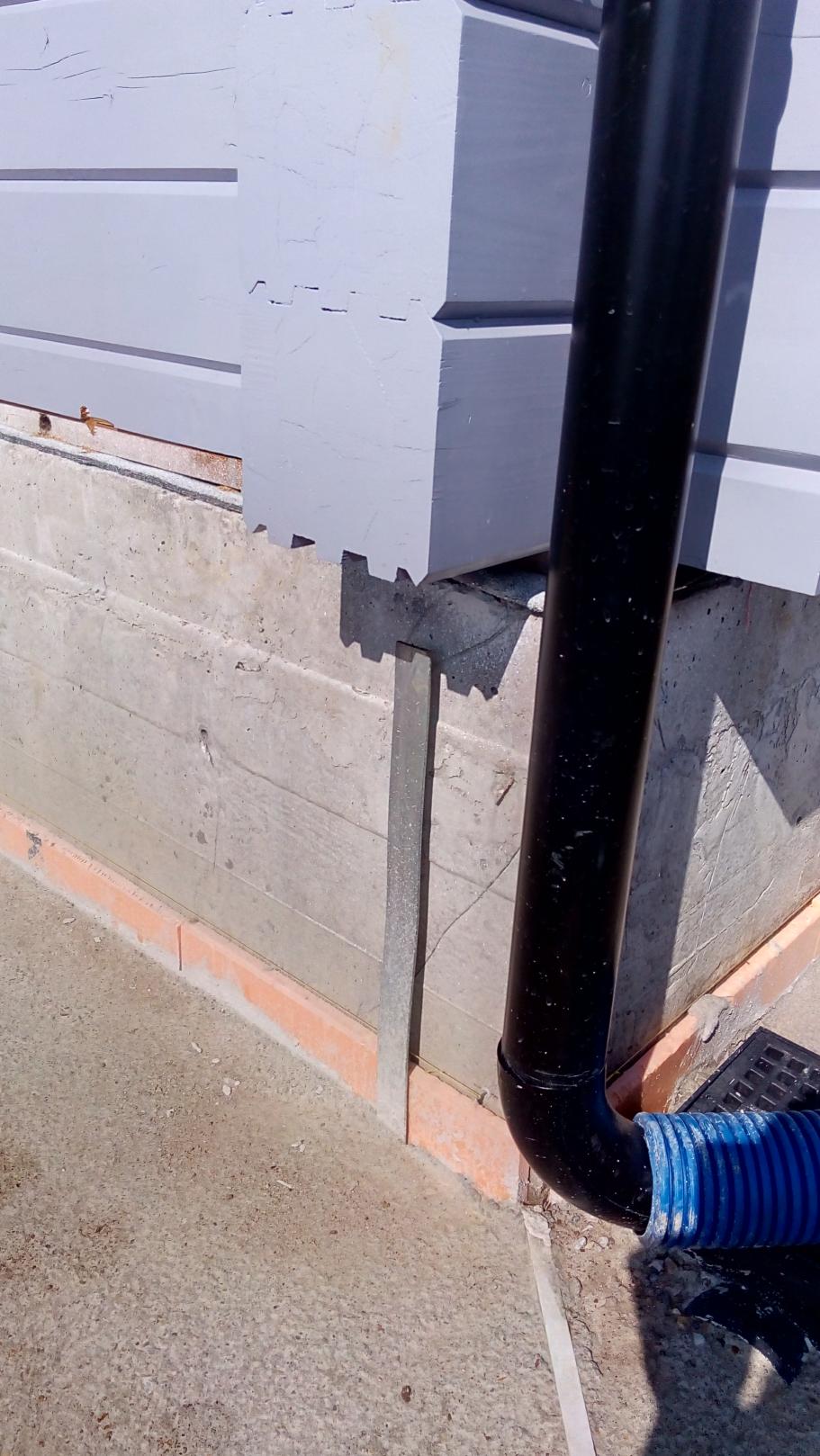 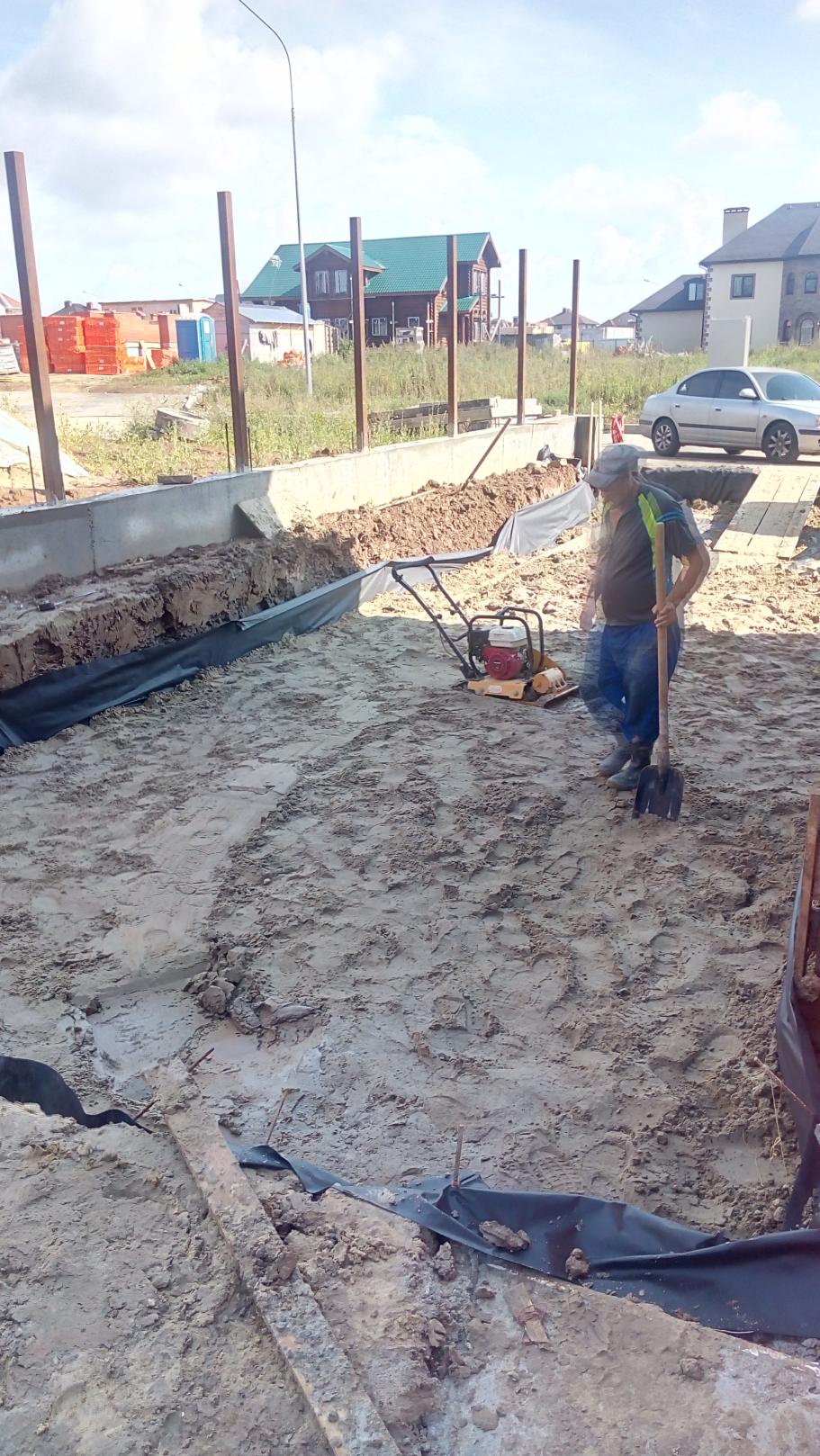 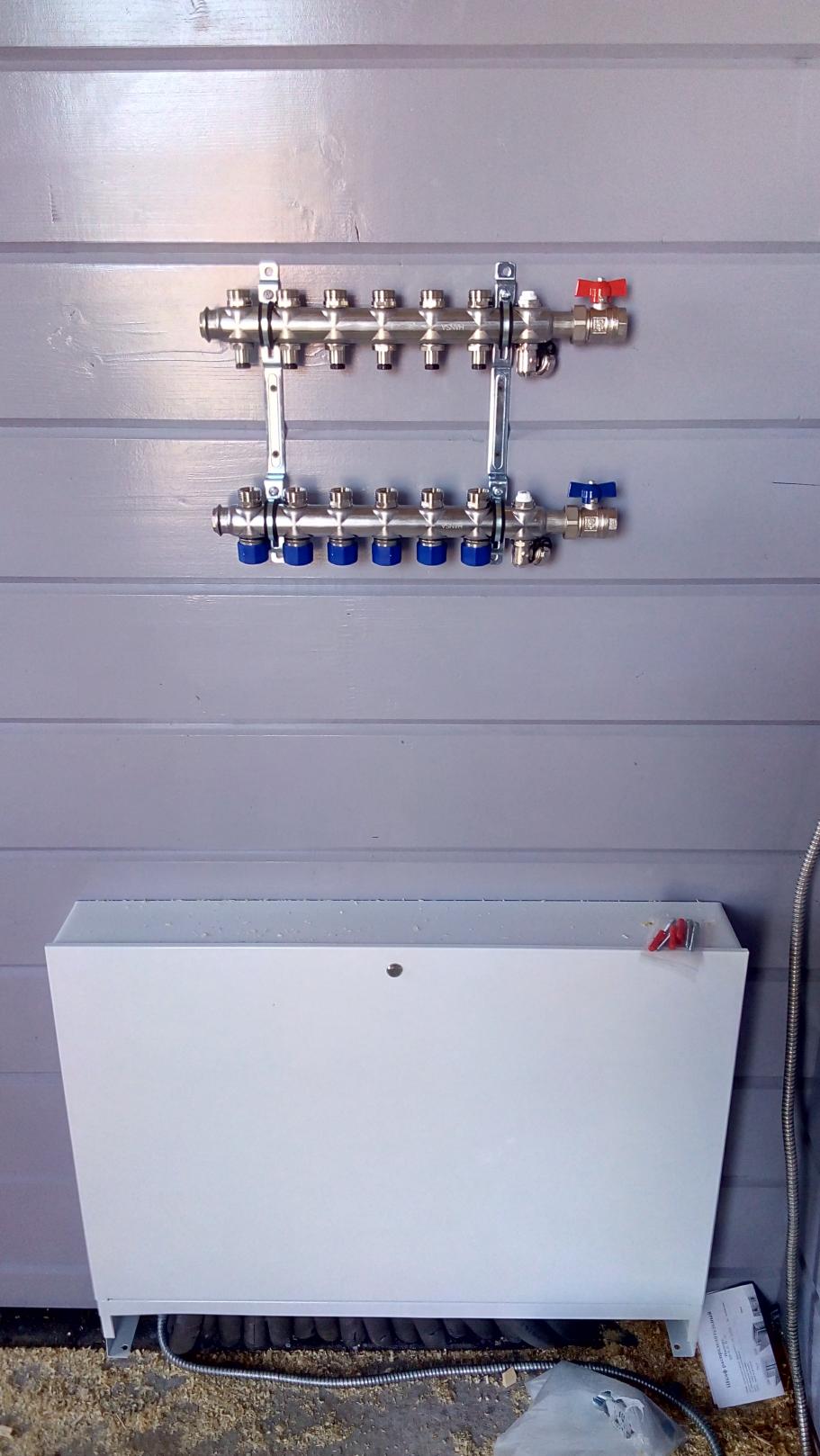 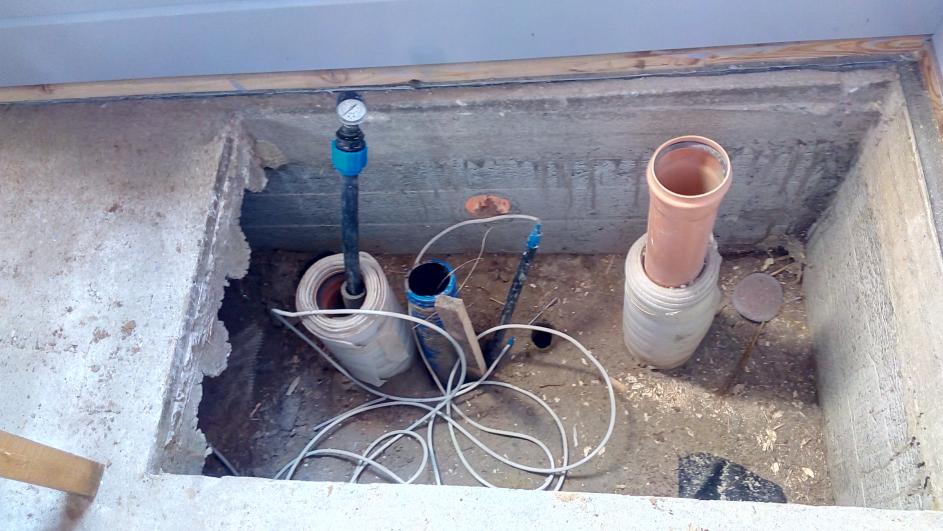 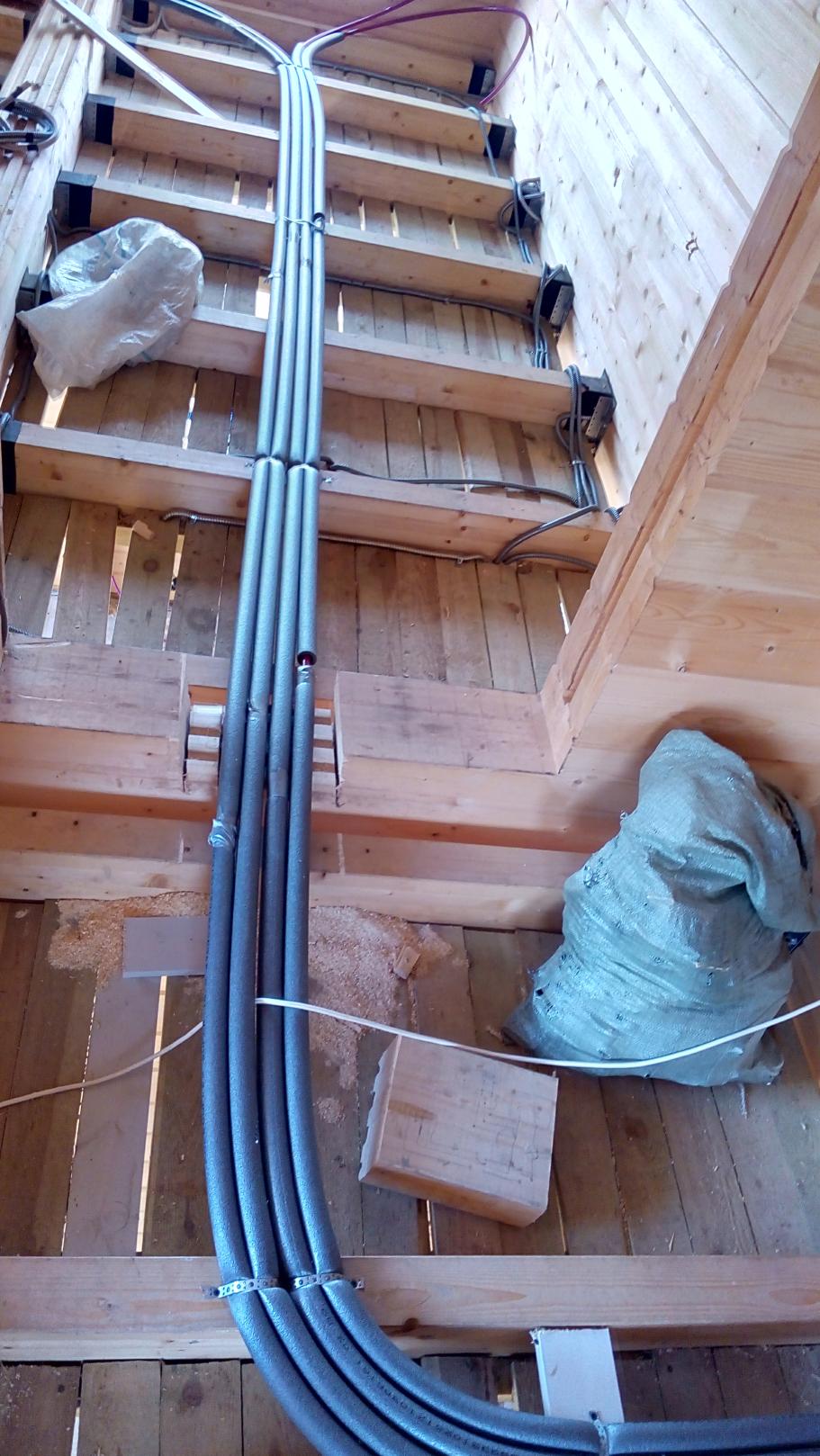 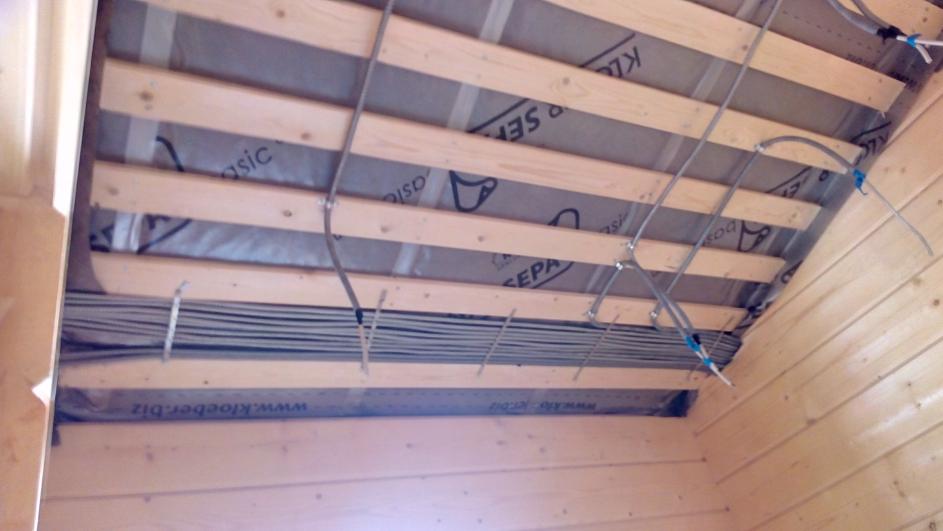 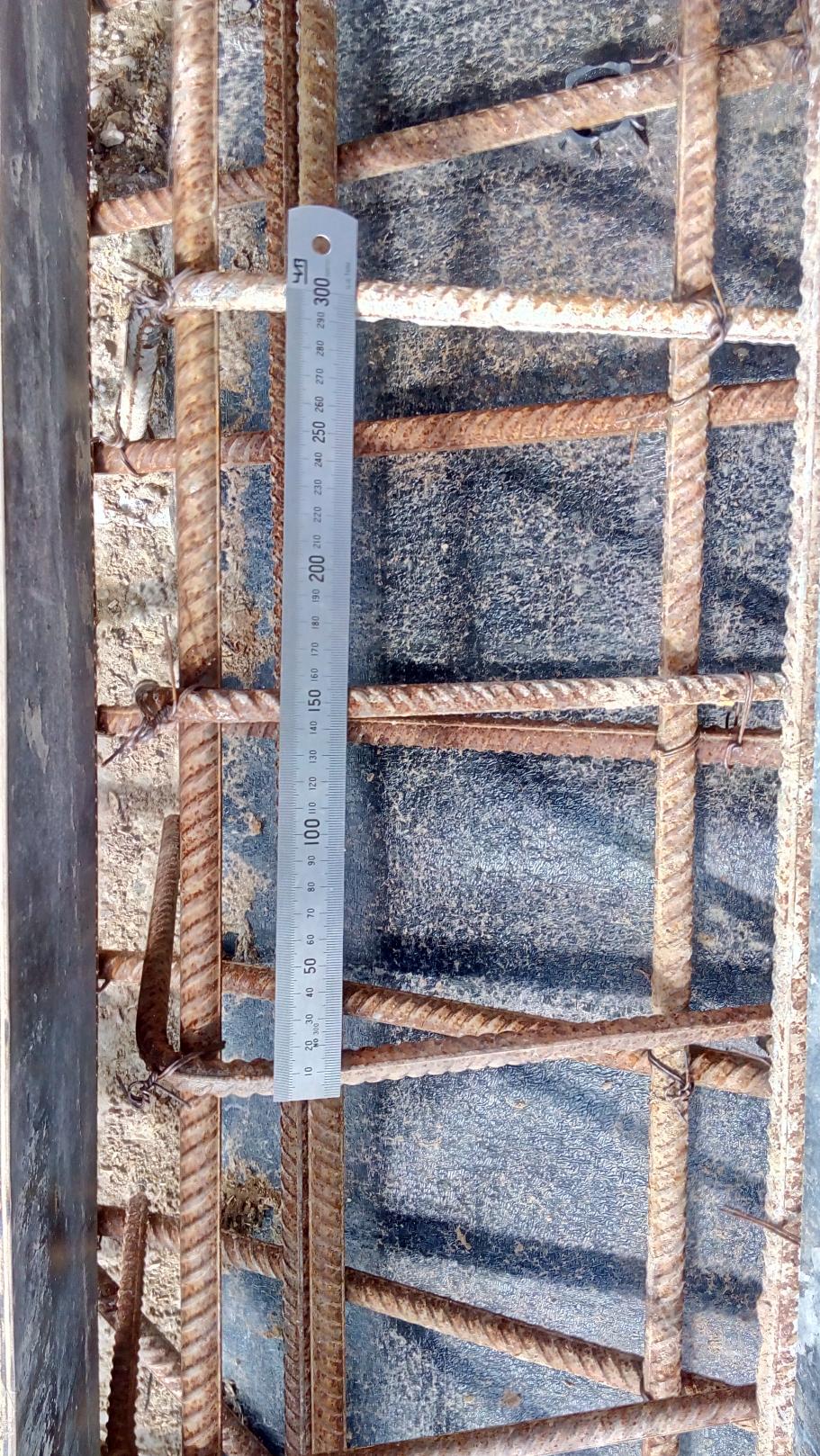 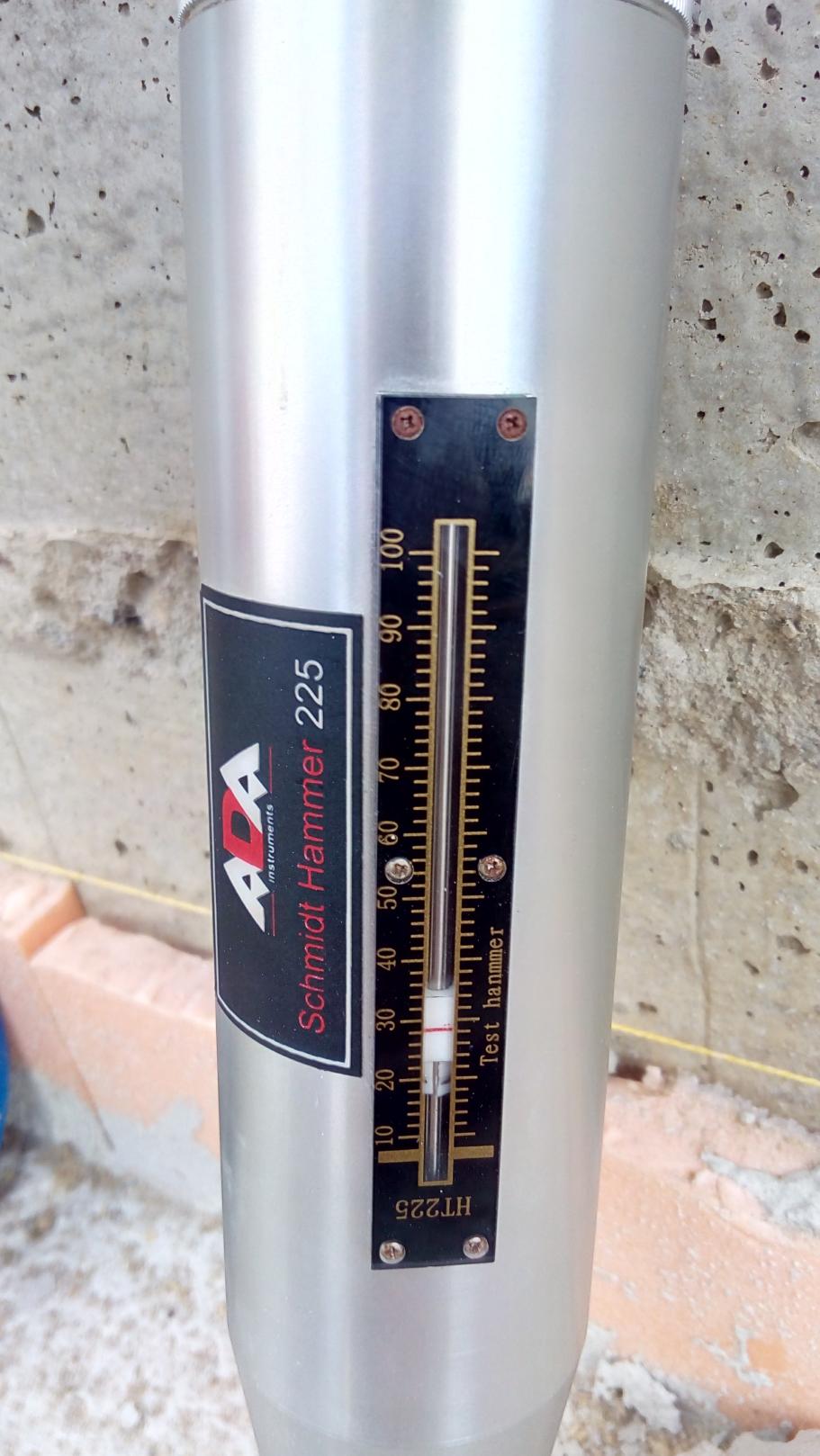 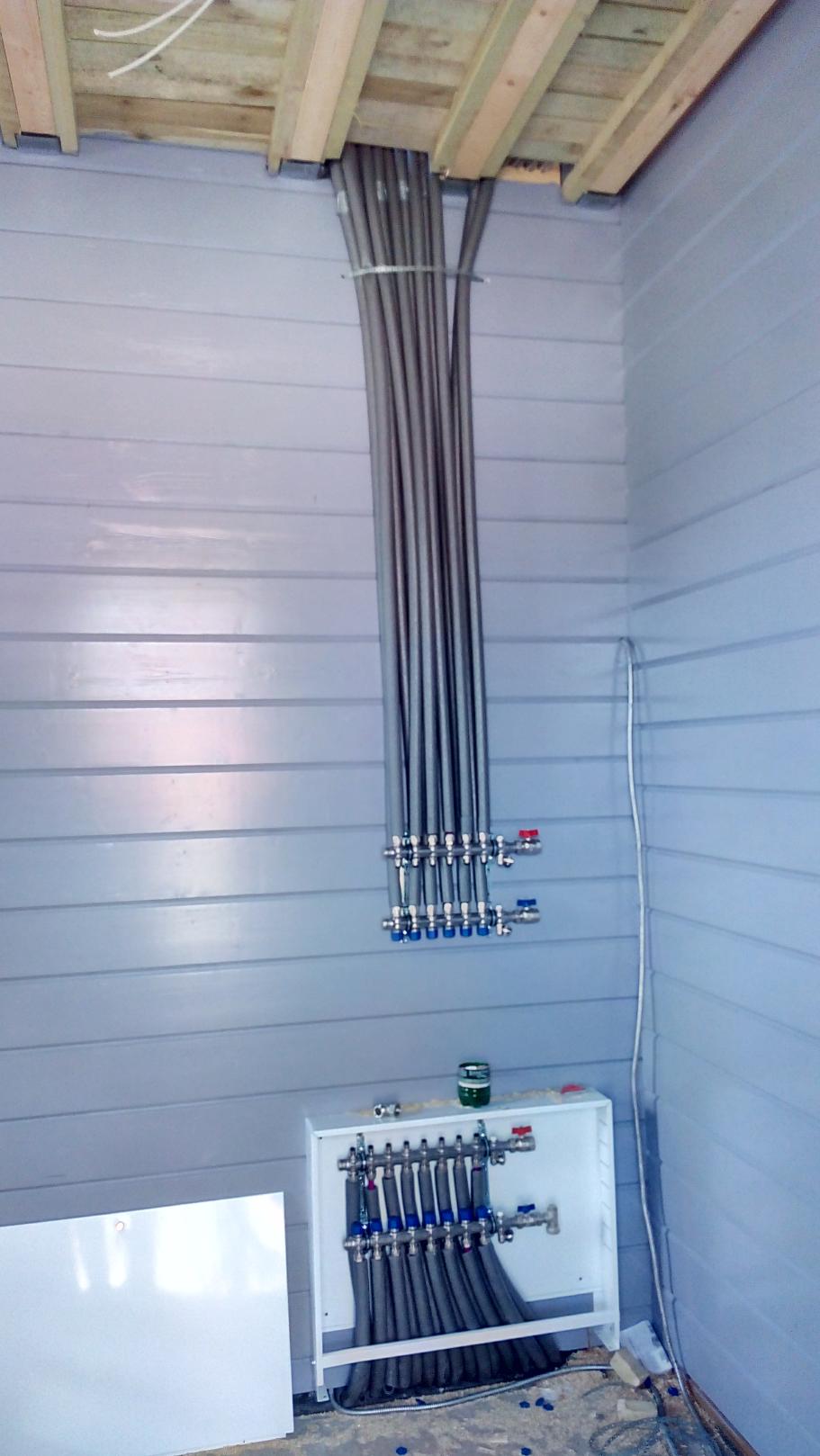 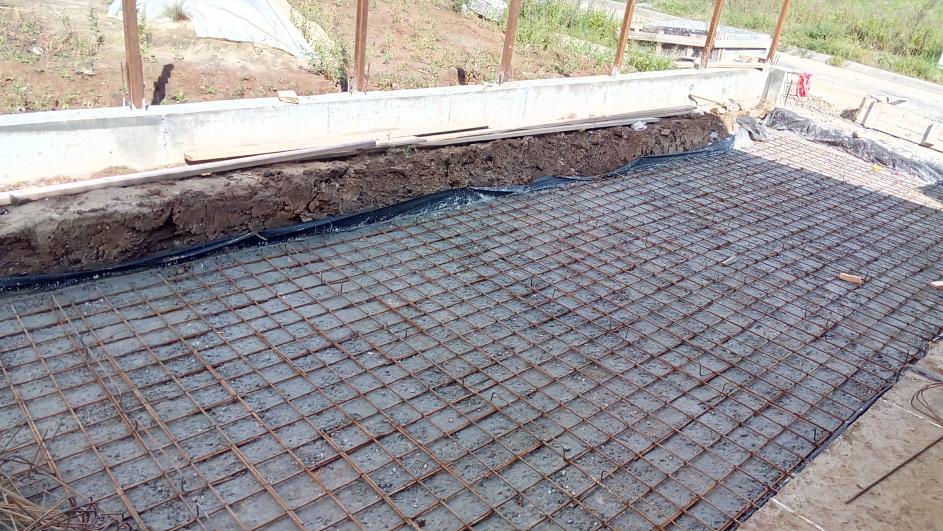 Отчет по проделанной работеАвгуст2016Август2016Описание проделанной работы, результаты, ошибки, выводы.Описание проделанной работы, результаты, ошибки, выводы.Строительство загородного, жилого,  одноквартирного дома.